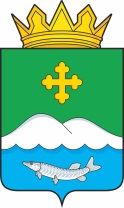 Дума Белозерского муниципального округа Курганской областиРЕШЕНИЕот 25 ноября  2022 года № 277                    с. БелозерскоеО принятии имущества из муниципальной собственности Памятинского сельсовета Белозерского района Курганской области в муниципальную собственность Белозерского муниципального округа Курганской областиВ соответствии с Гражданским кодексом Российской Федерации, Федеральным законом от 6 октября 2003 года № 131-ФЗ «Об общих принципах организации местного самоуправления в Российской Федерации», Законом Курганской области от 29 декабря 2021 года № 172 «О преобразовании муниципальных образований путем объединения всех поселений, входящих в состав Белозерского района Курганской области, во вновь образованное муниципальное образование - Белозерский муниципальный округ Курганской области и внесении изменений в некоторые законы Курганской области», решением Думы Белозерского муниципального округа от 5 мая 2022 года № 13 «О правопреемстве органов местного самоуправления Белозерского муниципального округа», Дума Белозерского муниципального округа РЕШИЛА: 1. Принять в муниципальную собственность (в казну) Белозерского муниципального округа Курганской области имущество, ранее находившееся в муниципальной собственности Памятинского сельсовета Белозерского района Курганской области, согласно приложению к настоящему решению.2. Рекомендовать отделу имущественных и земельных отношений Администрации Белозерского муниципального округа зарегистрировать право собственности и включить в реестр муниципального имущества Белозерского муниципального округа Курганской области объекты, указанные в приложении к настоящему решению, в срок до окончания процедуры ликвидации Администрации Памятинского сельсовета Белозерского района Курганской области.3. Разместить настоящее решение на официальном сайте Администрации Белозерского муниципального округа в информационно-телекоммуникационной сети «Интернет».4. Решение вступает в силу с момента подписания. Председатель Думы Белозерского муниципального округа                                                П.А. МакаровГлава Белозерского муниципального округа                                                А.В. ЗавьяловПЕРЕЧЕНЬимущества, передаваемого в собственность муниципального образованияБелозерского муниципального округа Курганской областиПриложение к решению Думы Белозерского муниципального округа Курганской области от 25 ноября 2022 года № 277«О принятии имущества из Памятинского сельсовета Белозерского района Курганской области в  муниципальную собственность Белозерского муниципального округа Курганской области»№ п/пНаименование имуществаАдрес местоположение имуществаОсновные характеристики имущества (площадь/протяженность)Кадастровый номерДата, номер регистрацииБалансовая стоимость, рублейОстаточная стоимость, рублейПримечание, правообладатель123456789Подраздел недвижимое имущество, сооруженияПодраздел недвижимое имущество, сооруженияПодраздел недвижимое имущество, сооруженияПодраздел недвижимое имущество, сооруженияПодраздел недвижимое имущество, сооруженияПодраздел недвижимое имущество, сооруженияПодраздел недвижимое имущество, сооруженияПодраздел недвижимое имущество, сооруженияПодраздел недвижимое имущество, сооружения1.Трубчатый колодец (скважина)Курганская обл., Белозерский р-н, с. Памятное27000,0015525,002.Трубчатый колодец (скважина)Курганская обл., Белозерский р-н, с. Памятное27000,0015525,003.СкважинаКурганская обл., Белозерский р-н, с. Усть-Суерское, ул. Рогачева23000,0004.СкважинаКурганская обл., Белозерский р-н, с. Усть-Суерское, ул. Скрябина23000,0005.СкважинаКурганская обл., Белозерский р-н, с. Памятное, ул. Первомайская23000,0006.Здание Усть-Суерской котельнойКурганская обл., Белозерский р-н, с. Усть-Суерское6200,0007.Газопровод (с. Памятное)Курганская обл., Белозерский р-н, с. Памятное442797,03284128,758.Трубчатый колодец (скважина)Курганская обл., Белозерский р-н, с. Памятное31988,0015904,349.Здание склада Памятинской средней школыКурганская обл., Белозерский р-н, с. Памятное, ул. Данилова6092,85010.Земельный участокКурганская обл., Белозерский р-н, с. Памятное, ул.  Данилова,  30Земли населённых пунктов, 980 кв. м45:02:021001:27328.07.2017 г. 45:02:021001:273-45/017/2017-1104977,6Памятинский сельсовет11.Земельный участокКурганская обл., Белозерский р-н, с. Памятное, ул.  Заводская,  3Земли населённых пунктов, 912 кв. м45:02:021001:27428.07.2017 г.  45:02:021001:274-45/017/2017-197693,44Памятинский сельсовет12.Земельный участокКурганская обл., Белозерский р-н, с. Памятное,  ул. КурганскаяЗемли населённых пунктов, 1000 кв. м45:02:021001:41128.04.2012 г.   45-45-17/305/2012-6821150,00Памятинский сельсовет13.Земельный участокКурганская обл., Белозерский р-н, с. Памятное, ул. КурганскаяЗемли населённых пунктов, 8603 кв. м45:02:021001:83809.11.2021 г.  45:02:021001:838-45/051/2021-183277,04Памятинский сельсовет14.Земельный участокКурганская обл., Белозерский р-н, с. Памятное, ул. ШитоваЗемли населённых пунктов, 5749 кв. м45:02:021001:83911.11.2021 г.  45:02:021001:839-45/051/2021-155650,32Памятинский сельсовет15.Земельный участокКурганская обл., Белозерский р-н, с. Памятное, ул.  ДаниловаЗемли населённых пунктов, 9114 кв. м45:02:021001:84009.11.2021 г.  45:02:021001:840-45/051/2021-188223,52Памятинский сельсовет16.Земельный участокКурганская обл., Белозерский р-н, с. Памятное, ул. МеханизаторовЗемли населённых пунктов, 2997 кв. м45:02:021001:84111.11.2021 г.  45:02:021001:841-45/051/2021-129010,96Памятинский сельсовет17.Земельный участокКурганская обл., Белозерский р-н, с. Памятное, ул. МеханизаторовЗемли населённых пунктов, 7155 кв. м45:02:021001:84211.11.2021 г.  45:02:021001:842-45/051/2021-16926,4Памятинский сельсовет18.Земельный участокКурганская обл., Белозерский р-н, с. Памятное, ул. РахмановаЗемли населённых пунктов, 7183 кв. м45:02:021001:84311.11.2021 г.  45:02:021001:843-45/051/2021-169531,44Памятинский сельсовет19.Земельный участокКурганская обл., Белозерский р-н, с. Памятное, ул. РахмановаЗемли населённых пунктов, 8282 кв. м45:02:021001:84411.11.2021 г.  45:02:021001:844-45/051/2021-180169,76Памятинский сельсовет20.Земельный участокКурганская обл., Белозерский р-н, с. Памятное, ул. ЗаводскаяЗемли населённых пунктов, 2507 кв. м45:02:021001:84511.11.2021 г.  45:02:021001:845-45/051/2021-124267,76Памятинский сельсовет21.Земельный участокКурганская обл., Белозерский р-н, с. Памятное, ул. МолодежнаяЗемли населённых пунктов, 3634 кв. м45:02:021001:84611.11.2021 г.  45:02:021001:846-45/051/2021-135177,12Памятинский сельсовет22.Земельный участокКурганская обл., Белозерский р-н, с. Памятное, ул. ПервомайскаяЗемли населённых пунктов, 5597 кв. м45:02:021001:84810.11.2021 г.  45:02:021001:848-45/051/2021-154178,96Памятинский сельсовет23.Земельный участокКурганская обл., Белозерский р-н, с. Памятное, в бывших границах ЗАО «Зауралье»Земли сельскохозяйственного назначения, 6200 кв. м45:02:030401:29908.11.2021 г.  45:02:030401:299-45/051/2021-617918,00Памятинский сельсовет24.Земельный участокКурганская обл., Белозерский р-н, с. Памятное, в бывших границах ЗАО «Зауралье»Земли сельскохозяйственного назначения, 1700 кв. м45:02:030401:30009.11.2021 г.  45:02:030401:300-45/051/2021-64913,00Памятинский сельсовет25.Земельный участокКурганская обл., Белозерский р-н, с. Памятное, в бывших границах ЗАО «Зауралье»земли сельскохозяйственного назначения, 226667  кв. м45:02:030401:61421.01.2022 г.  45:02:030401:614-45/051/2022-1659600,97Памятинский сельсовет26.Земельный участокКурганская обл., Белозерский р-н, с. Памятное, землепользование ЗАО «Зауралье», урочища: пашня - Гора Памятное, Гора Стенниково, Волосниковская пашня, Усть-Суерская пашня; сенокосы - Памятинский луг, Волосниковский луг, Усть-Суерский луг; пастбища - Памятинская поскотина, Баяны, Волосниковская поскотина, Усть-Суерский старый отгонземли сельскохозяйственного назначения, общая долевая собственность, доля в праве 1/464 45:02:000000:62125.12.2018 г.  45:02:000000:621-45/060/2018-73317856,847Памятинский сельсовет27.Земельный участокКурганская обл., Белозерский р-н, с. Памятное, землепользование ЗАО «Зауралье», урочища: пашня - Гора Памятное, Гора Стенниково, Волосниковская пашня, Усть-Суерская пашня; сенокосы - Памятинский луг, Волосниковский луг, Усть-Суерский луг; пастбища - Памятинская поскотина, Баяны, Волосниковская поскотина, Усть-Суерский старый отгонземли сельскохозяйственного назначения, общая долевая собственность, доля в праве 1/46445:02:000000:62125.12.2018 г.  45:02:000000:621-45/060/2018-72317856,847Памятинский сельсовет28.Земельный участокКурганская обл., Белозерский р-н, с. Памятное, землепользование ЗАО «Зауралье», урочища: пашня - Гора Памятное, Гора Стенниково, Волосниковская пашня, Усть-Суерская пашня; сенокосы - Памятинский луг, Волосниковский луг, Усть-Суерский луг; пастбища - Памятинская поскотина, Баяны, Волосниковская поскотина, Усть-Суерский старый отгонземли сельскохозяйственного назначения, общая долевая собственность, доля в праве 1/46445:02:000000:62125.10.2018 г.  45:02:000000:621-45/060/2018-70317856,847Памятинский сельсовет29.Земельный участокКурганская обл., Белозерский р-н, с. Памятное, в бывших границах ЗАО «Зауралье»земли сельскохозяйственного назначения, общая долевая собственность, доля в праве 17 га45:02:000000:69009.06.2017 г.  45:02:000000:690-45/017/2017-27 494700Памятинский сельсовет30.Земельный участокКурганская обл., Белозерский р-н, с. Памятное, в бывших границах ЗАО «Зауралье»земли сельскохозяйственного назначения, общая долевая собственность, доля в праве 17 га45:02:000000:69009.06.2017 г.    45:02:000000:690-45/017/2017-26494700Памятинский сельсовет31.Земельный участокКурганская обл., Белозерский р-н, с. Памятное, в бывших границах ЗАО «Зауралье»земли сельскохозяйственного назначения, общая долевая собственность, доля в праве 17 га45:02:000000:69009.06.2017 г.   45:02:000000:690-45/017/2017-24494700Памятинский сельсовет32.Земельный участокКурганская обл., Белозерский р-н, с. Памятное, в бывших границах ЗАО «Зауралье»земли сельскохозяйственного назначения, общая долевая собственность, доля в праве 17 га45:02:000000:69009.06.2017 г.   45:02:000000:690-45/017/2017-23494700Памятинский сельсовет33.Земельный участокКурганская обл., Белозерский р-н, с. Памятное, в бывших границах ЗАО «Зауралье»земли сельскохозяйственного назначения, общая долевая собственность, доля в праве 17 га45:02:000000:69009.06.2017 г.  45:02:000000:690-45/017/2017-22494700Памятинский сельсовет34.Земельный участокКурганская обл., Белозерский р-н, с. Памятное, в бывших границах ЗАО «Зауралье»земли сельскохозяйственного назначения, общая долевая собственность, доля в праве 17 га45:02:000000:69009.06.2017 г.   45:02:000000:690-45/017/2017-21494700Памятинский сельсовет35.Земельный участокКурганская обл., Белозерский р-н, с. Памятное, в бывших границах ЗАО «Зауралье»земли сельскохозяйственного назначения, общая долевая собственность, доля в праве 17 га45:02:000000:69009.06.2017 г.   45:02:000000:690-45/017/2017-20494700Памятинский сельсовет36.Земельный участокКурганская обл., Белозерский р-н, с. Памятное, в бывших границах ЗАО «Зауралье»земли сельскохозяйственного назначения, общая долевая собственность, доля в праве 17 га45:02:000000:69009.06.2017 г.   45:02:000000:690-45/017/2017-19  494700Памятинский сельсовет37.Земельный участокКурганская обл., Белозерский р-н, с. Памятное, в бывших границах ЗАО «Зауралье»земли сельскохозяйственного назначения, общая долевая собственность, доля в праве 17 га45:02:000000:69017.04.2017 г.  45:02:000000:690-45/017/2017-16494700Памятинский сельсовет38.Земельный участокКурганская обл., Белозерский р-н, с. Памятное, в бывших границах ЗАО «Зауралье»земли сельскохозяйственного назначения, общая долевая собственность, доля в праве 17 га45:02:000000:69017.04.2017 г.  45:02:000000:690-45/017/2017-15494700Памятинский сельсовет39.Земельный участокКурганская обл., Белозерский р-н, с. Памятное, в бывших границах ЗАО «Зауралье»земли сельскохозяйственного назначения, общая долевая собственность, доля в праве 17 га45:02:000000:69017.04.2017 г.494700Памятинский сельсовет40.Земельный участокКурганская обл., Белозерский р-н, с. Памятное, в бывших границах ЗАО «Зауралье»земли сельскохозяйственного назначения, общая долевая собственность, доля в праве 17 га45:02:000000:69017.04.2017 г.494700Памятинский сельсовет41.Земельный участокКурганская обл., Белозерский р-н, с. Памятное, в бывших границах ЗАО «Зауралье»земли сельскохозяйственного назначения, общая долевая собственность, доля в праве 17 га45:02:000000:69017.04.2017 г.494700Памятинский сельсовет42.Земельный участокКурганская обл., Белозерский р-н, с. Памятное, в бывших границах ЗАО «Зауралье»земли сельскохозяйственного назначения, общая долевая собственность, доля в праве 17 га45:02:000000:69004.04.2017 г. 45:02:000000:690-45/017/2017-14494700Памятинский сельсовет43.Земельный участокКурганская обл., Белозерский р-н, с. Памятное, в бывших границах ЗАО «Зауралье»земли сельскохозяйственного назначения, общая долевая собственность, доля в праве 34 га45:02:000000:69004.04.2017 г.  45:02:000000:690-45/017/2017-13  989400Памятинский сельсовет44.Земельный участокКурганская обл., Белозерский р-н, с. Памятное, в бывших границах ЗАО «Зауралье»земли сельскохозяйственного назначения, общая долевая собственность, доля в праве 17 га45:02:000000:69004.04.2017 г.   45:02:000000:690-45/017/2017-12 494700Памятинский сельсовет45.Земельный участокКурганская обл., Белозерский р-н, с. Памятное, в бывших границах ЗАО «Зауралье»земли сельскохозяйственного назначения, общая долевая собственность, доля в праве 17 га45:02:000000:69004.04.2017 г.   45:02:000000:690-45/017/2017-11494700Памятинский сельсовет46.Земельный участокКурганская обл., Белозерский р-н, с. Памятное, в бывших границах ЗАО «Зауралье»земли сельскохозяйственного назначения, общая долевая собственность, доля в праве 17 га45:02:000000:69004.04.2017 г.  45:02:000000:690-45/017/2017-10   494700Памятинский сельсовет47.Земельный участокКурганская обл., Белозерский р-н, с. Памятное, в бывших границах ЗАО «Зауралье»земли сельскохозяйственного назначения, общая долевая собственность, доля в праве 34 га45:02:000000:69004.04.2017 г.   45:02:000000:690-45/017/2017-9  989400Памятинский сельсовет48.Земельный участокКурганская обл., Белозерский р-н, с. Памятное, в бывших границах ЗАО «Зауралье»земли сельскохозяйственного назначения, общая долевая собственность, доля в праве 17 га45:02:000000:69020.02.2017 г.   45:02:000000:690-45/017/2017-8494700Памятинский сельсовет49.Земельный участокКурганская обл., Белозерский р-н, с. Памятное, в бывших границах ЗАО «Зауралье»земли сельскохозяйственного назначения, общая долевая собственность, доля в праве 17 га45:02:000000:69020.02.2017 г.   45:02:000000:690-45/017/2017-7494700Памятинский сельсовет50.Земельный участокКурганская обл., Белозерский р-н, с. Памятное, в бывших границах ЗАО «Зауралье»земли сельскохозяйственного назначения, общая долевая собственность, доля в праве 17 га45:02:000000:69020.02.2017 г.   45:02:000000:690-45/017/2017-6494700Памятинский сельсовет51.Земельный участокКурганская обл., Белозерский р-н, с. Памятное, в бывших границах ЗАО «Зауралье»земли сельскохозяйственного назначения,  общая долевая собственность, доля в праве 17 га45:02:000000:69017.09.2015 г.  45-45/017-45/205/002/2015-634/2494700Памятинский сельсовет52.Земельный участокКурганская обл., Белозерский р-н, с. Памятное, в бывших границах ЗАО «Зауралье»земли сельскохозяйственного назначения, общая долевая собственность, доля в праве 311 га45:02:000000:69010.07.2015 г.  45-45/017-45/202/003/2015-16/2  9050100Памятинский сельсовет53.Земельный участокКурганская обл., Белозерский р-н, ЗАО «Зауралье», в урочище  «Волосниковская пашня», в урочище «Памятинский луг», «Волосниковский луг», «Усть-Суерский луг», в урочищах «Памятинская поскотина», «Волосниковская поскотина»земли сельскохозяйственного назначения, общая долевая собственность, доля в праве 1/4545:02:000000:74808.08.2019 г.  45:02:000000:748-45/056/2019-15369313,143Памятинский сельсовет54.Земельный участокКурганская обл., Белозерский р-н, ЗАО «Зауралье», в урочище  «Волосниковская пашня», в урочище «Памятинский луг», «Волосниковский луг», «Усть-Суерский луг», в урочищах «Памятинская поскотина», «Волосниковская поскотина»земли сельскохозяйственного назначения, общая долевая собственность, доля в праве 1/4545:02:000000:74816.08.2018 г.  45:02:000000:748-45/059/2018-13369313,143Памятинский сельсовет55.Земельный участокКурганская обл., Белозерский р-н, ЗАО «Зауралье», в урочище  «Волосниковская пашня», в урочище «Памятинский луг», «Волосниковский луг», «Усть-Суерский луг», в урочищах «Памятинская поскотина», «Волосниковская поскотина»земли сельскохозяйственного назначения, общая долевая собственность, доля в праве 1/4545:02:000000:74823.01.2018 г. 45:02:000000:748-45/017/2018-9369313,143Памятинский сельсовет56.Земельный участокКурганская обл., Белозерский р-н, ЗАО «Зауралье», в урочище  «Волосниковская пашня», в урочище «Памятинский луг», «Волосниковский луг», «Усть-Суерский луг», в урочищах «Памятинская поскотина», «Волосниковская поскотина»земли сельскохозяйственного назначения, общая долевая собственность, доля в праве 1/4545:02:000000:74814.12.2017 г. 45:02:000000:748-45/017/2017-7 369313,143Памятинский сельсовет57.Земельный участокКурганская обл., Белозерский р-н, ЗАО «Зауралье», в урочище  «Волосниковская пашня», в урочище «Памятинский луг», «Волосниковский луг», «Усть-Суерский луг», в урочищах «Памятинская поскотина», «Волосниковская поскотина»земли сельскохозяйственного назначения, общая долевая собственность, доля в праве 17 га45:02:000000:74819.10.2017 г.  45:02:000000:748-45/017/2017-5494700Памятинский сельсовет58.Земельный участокКурганская обл., Белозерский р-н, ЗАО «Зауралье», в урочище  «Волосниковская пашня», в урочище «Памятинский луг», «Волосниковский луг», «Усть-Суерский луг», в урочищах «Памятинская поскотина», «Волосниковская поскотина»земли сельскохозяйственного назначения, общая долевая собственность, доля в праве 1/4545:02:000000:74803.10.2017 г.  45:02:000000:748-45/017/2017-4369313,143Памятинский сельсовет59.Земельный участокКурганская обл., Белозерский р-н, ЗАО «Зауралье», в урочище  «Волосниковская пашня», в урочище «Памятинский луг», «Волосниковский луг», «Усть-Суерский луг», в урочищах «Памятинская поскотина», «Волосниковская поскотина»земли сельскохозяйственного назначения, общая долевая собственность, доля в праве 1/4545:02:000000:74822.09.2017 г.  45:02:000000:748-45/017/2017-2369313,143Памятинский сельсовет60.Земельный участокКурганская обл., Белозерский р-н, ЗАО «Зауралье», в урочище  «Волосниковская пашня», в урочище «Памятинский луг», «Волосниковский луг», «Усть-Суерский луг», в урочищах «Памятинская поскотина», «Волосниковская поскотина»земли сельскохозяйственного назначения, общая долевая собственность, доля в праве 1/4545:02:000000:74816.11.2016 г.  45-45/017-45/205/002/2016-708/2369313,143Памятинский сельсовет61.Земельный участокКурганская обл., Белозерский р-н, ЗАО «Зауралье», в урочище  «Волосниковская пашня», в урочище «Памятинский луг», «Волосниковский луг», «Усть-Суерский луг», в урочищах «Памятинская поскотина», «Волосниковская поскотина»земли сельскохозяйственного назначения, 5711028  кв. м45:02:000000:74815.11.2016 г.  45-45/017-45/205/002/2016-707/216619091,48Памятинский сельсовет62.Земельный участокКурганская обл., Белозерский р-н, ЗАО «Зауралье», в урочище  «Волосниковская пашня», в урочище «Памятинский луг», «Волосниковский луг», «Усть-Суерский луг», в урочищах «Памятинская поскотина», «Волосниковская поскотина»земли сельскохозяйственного назначения, 5711028  кв. м45:02:000000:74814.11.2016 г.   45-45/017-45/205/002/2016-699/2   16619091,48Памятинский сельсовет63.Земельный участокКурганская обл., Белозерский р-н, ЗАО «Зауралье», в урочище  «Волосниковская пашня», в урочище «Памятинский луг», «Волосниковский луг», «Усть-Суерский луг», в урочищах «Памятинская поскотина», «Волосниковская поскотина»земли сельскохозяйственного назначения, общая долевая собственность, доля в праве  164/91845:02:000000:74823.06.2016 г.  45-45/017-45/205/001/2016-947/31020270,8Памятинский сельсовет64.Земельный участокКурганская обл., Белозерский р-н,  с. Памятное, в бывших границах ЗАО «Зауралье»земли сельскохозяйственного назначения, 310764 кв. м45:02:020403:53415.06.2020 г.   45:02:020403:534-45/051/2020-1904323,24Памятинский сельсовет65.Земельный участокКурганская обл., Белозерский р-н,  с. Памятное, ЗАО «Зауралье», в урочище «Волосниковская пашня», в урочище «Памятинский луг», «Волосниковский луг», «Усть-Суерский луг», в урочищах «Памятинская поскотина», «Волосниковская поскотина»земли сельскохозяйственного назначения, 1287789   кв. м45:02:020401:54626.06.2017 г.   45:02:020401:546-45/017/2017-23747465,99Памятинский сельсовет